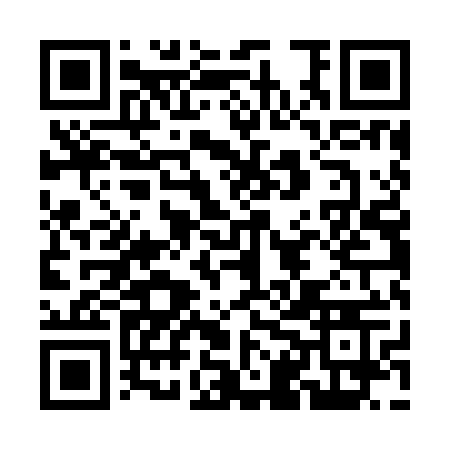 Prayer times for Chandanais, BangladeshWed 1 May 2024 - Fri 31 May 2024High Latitude Method: NonePrayer Calculation Method: University of Islamic SciencesAsar Calculation Method: ShafiPrayer times provided by https://www.salahtimes.comDateDayFajrSunriseDhuhrAsrMaghribIsha1Wed4:005:2011:493:126:187:382Thu4:005:1911:493:116:197:393Fri3:595:1911:493:116:197:394Sat3:585:1811:493:116:207:405Sun3:575:1711:493:106:207:406Mon3:565:1711:493:106:217:417Tue3:565:1611:493:106:217:428Wed3:555:1611:483:106:217:429Thu3:545:1511:483:096:227:4310Fri3:545:1511:483:096:227:4411Sat3:535:1411:483:096:237:4412Sun3:525:1411:483:086:237:4513Mon3:515:1311:483:086:247:4514Tue3:515:1311:483:086:247:4615Wed3:505:1211:483:086:257:4716Thu3:505:1211:483:076:257:4717Fri3:495:1111:483:076:267:4818Sat3:485:1111:483:076:267:4919Sun3:485:1111:483:076:267:4920Mon3:475:1011:493:076:277:5021Tue3:475:1011:493:066:277:5122Wed3:465:1011:493:066:287:5123Thu3:465:0911:493:066:287:5224Fri3:465:0911:493:066:297:5225Sat3:455:0911:493:066:297:5326Sun3:455:0911:493:066:307:5427Mon3:445:0811:493:066:307:5428Tue3:445:0811:493:066:307:5529Wed3:445:0811:493:056:317:5530Thu3:435:0811:503:056:317:5631Fri3:435:0811:503:056:327:56